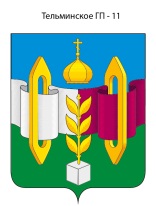 Российская ФедерацияИркутская областьУсольское районное муниципальное образованиеАДМИНИСТРАЦИЯГородского поселенияТельминского муниципального образованияРАСПОРЯЖЕНИЕ От 08.04.2016 г.                                                                                            № 36-рр.п. ТельмаОб утверждении плана мероприятий по усилению противопожарной защиты населенных пунктов Тельминского муниципального образования и размещенных на территории объектов в весенне - летний пожароопасный период 2016 годВ соответствии с Федеральными законами от 21 декабря 1994 года № 69-Ф3 «О пожарной безопасности», от 21 декабря 1994 года № 68-Ф3 «О защите населения и территорий от чрезвычайных ситуаций природного и техногенного характера». В целях предупреждения чрезвычайных ситуаций, связанных с лесными и ландшафтными пожарами, защите населения и территорий от пожаров в частном секторе, руководствуясь статьями 23, 46 Устава Тельминского муниципального образования, администрация городского поселения Тельминского муниципального образования1. Утвердить:1.1. План патрулирования садово-дачных объединений «Луч», «Еланское», «Багульник», «Солнышко», «Ершовское» расположенных на территории городского поселения Тельминского муниципального образования. (Приложение № 1).1.2. План проведения сходов населения в населенных пунктах, расположенных на территории городского поселения Тельминского муниципального образования. (Приложение № 2).2. Главному специалисту по финансовой политике администрации городского поселения Тельминского муниципального образования (Кузнецова Е.Н.) выделить средства из бюджета на заказ необходимого количества памяток в ВДПО г. Усолье-Сибирское.3. Секретарю комиссии по гражданской обороне, чрезвычайным ситуациям и пожарной безопасности  (Чичкарева М.А.) ежедневно проводить инструктаж населения по вопросам пожарной безопасности на территории городского поселения Тельминского муниципального образования.4. Специалисту по работе с населением администрации (Чичкарева А.Н.) совместно с участковым полиции п. Тельма (Благодетелев А.И.) еженедельно проводить рейды по проверке неблагополучных семей на предмет пожарной безопасности.5. Рекомендовать руководителю ООО «Триумф» (Власевский С.Н.) провести очистку подвалов многоквартирных домов, проверить электропроводку, подъездные пути, для беспрепятственного доступа пожарных машин в случае возникновения пожара.6. Ведущему специалисту администрации по организационной работе (Лисецкая И.В.) опубликовать настоящее постановление в газете «Новости» и разместить на официальном сайте органов местного самоуправления городского поселения Тельминского муниципального образования.7. Контроль за исполнением настоящего распоряжения оставляю за собой.Глава городского поселения Тельминского муниципального образования                                М.А. ЕрофеевПриложение № 1УТВЕРЖДЕНРаспоряжением администрации городского поселения Тельминскогомуниципального образования№ 36-р от 08 апреля 2016 г. ПЛАНпатрулирования садово-дачных объединений «Луч», «Еланское», «Багульник», «Солнышко», «Ершовское»Приложение № 2УТВЕРЖДЕНРаспоряжением администрации городского поселения Тельминскогомуниципального образования№ 36-р от 08 апреля 2016 г. ПЛАНпроведения сходов граждан в населенных пунктах, расположенных на территории городского поселения Тельминского муниципального образованияНаименование садоводстваДата проведения рейда12«Луч»07.04.2016 г.01.06.2016 г.07.07.2016 г.«Еланское»07.04.2016 г.01.06.2016 г.07.07.2016 г.«Багульник»07.04.2016 г.01.06.2016 г.07.07.2016 г.«Солнышко»07.04.2016 г.01.06.2016 г.07.07.2016 г.«Ершовское»07.04.2016 г.01.06.2016 г.07.07.2016 г.Наименование поселенияДата проведения схода12п. Тюменск, п. Озерный, п. Саннолыжный, п. Ершовка,д. Сапиновка07.04.2016 г.р.п. Тельма26.05.2016 г.п. Тюменск, п. Озерный, п. Саннолыжный, п. Ершовка,д. Сапиновка01.06.2016 г.р.п. Тельма14.07.2016 г.п. Тюменск, п. Озерный, п. Саннолыжный, п. Ершовка,д. Сапиновка04.08.2016 г.